ESCOLA MUNICIPAL FARID SALOMÃO- ROTINA SEMANAL PROFESSORA- MARIA JOSÉSemana de 01 à 03 de Junho de 2020- 2º ANO AATIVIDADES ROTINA 1 E 3 DE JUNHO (2º ANOS) SEGUNDA-FEIRA (01/06/20)Apostila Aprender Sempre (Português) - Atividade 2– Conhecendo um HAICAI. Resolva os exercícios número 1 e 2 e letra B da outra página.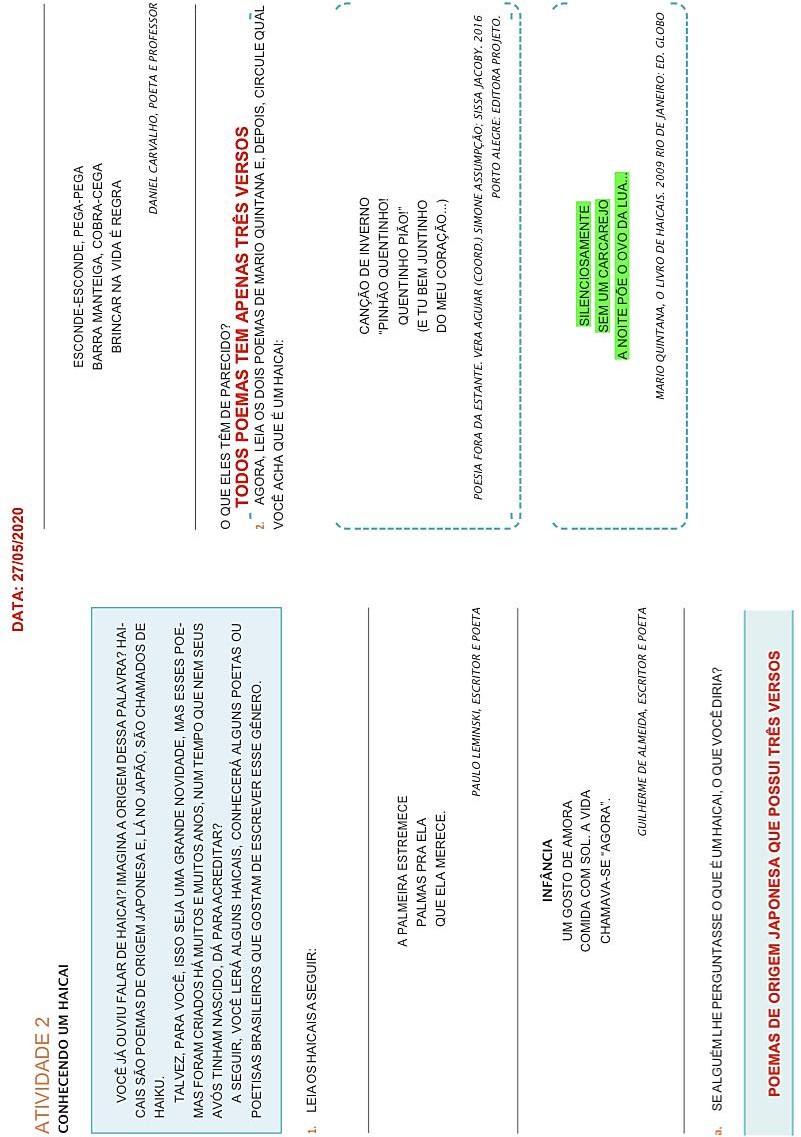 Apostila Aprender sempre (Matemática) - Sequência 2 – As coleções de Felipe. Atividade 1 – Contar números – Resolva os exercícios 1, 2, 3 e 4.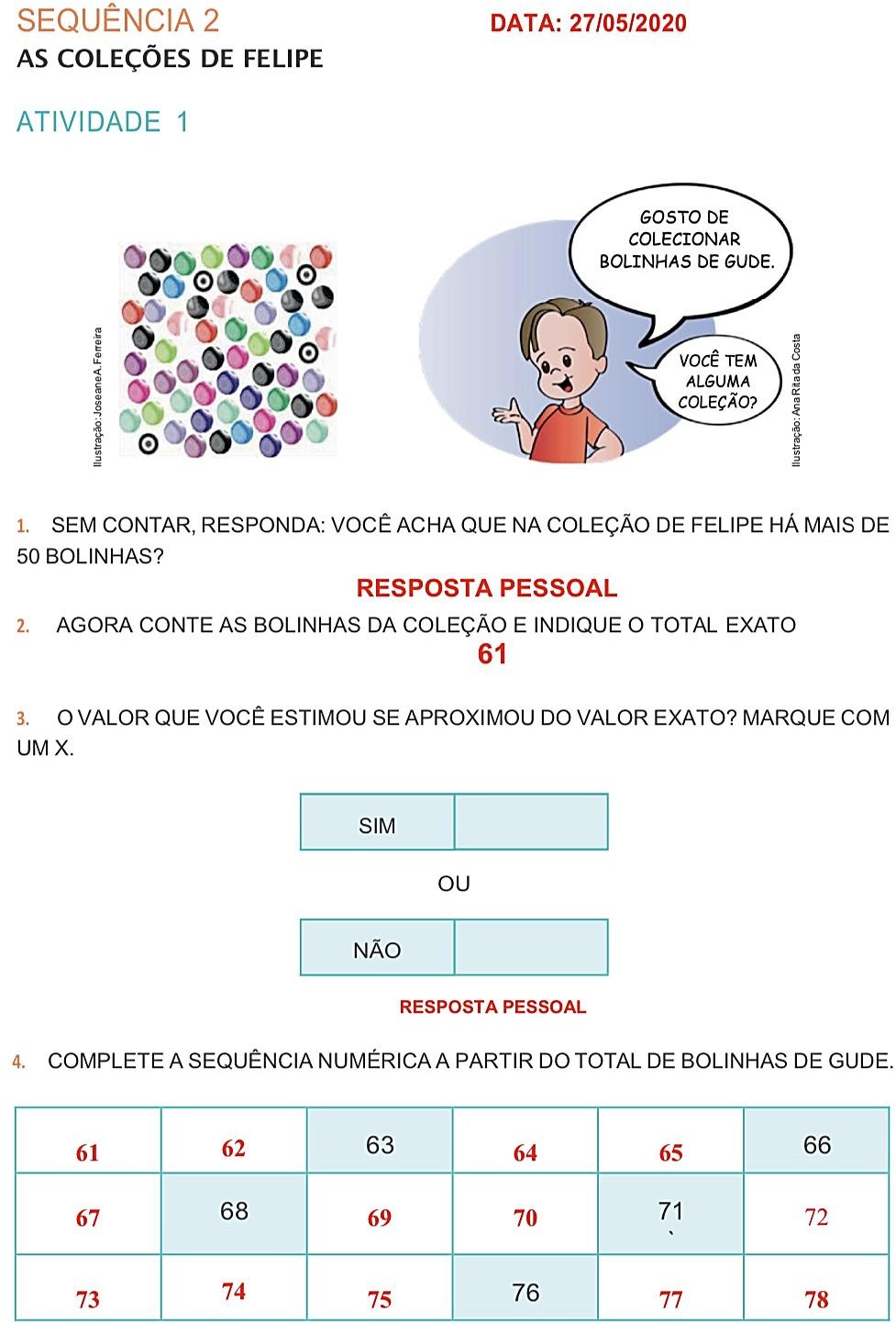 Atividade 2 – Coleções – Resolva os exercícios 1, 2 e 3.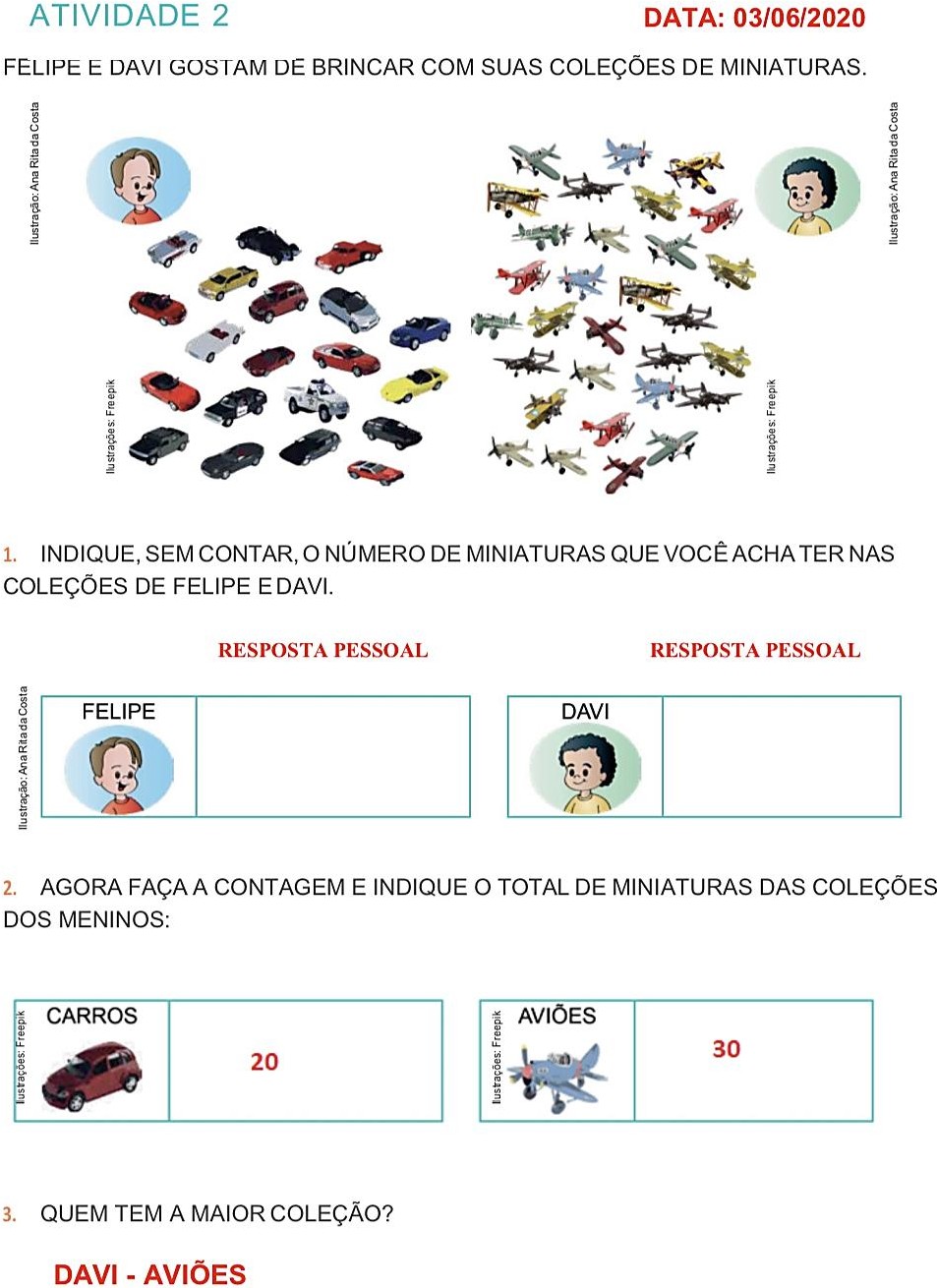 Caderno de casa- Copiar as questões abaixo e colocar data (01/06/2.020). 1 – Copie o HAICAI, leia e responda:Quantos versos tem o HAICAI? Resposta: O HAICAI tem 3 versos.TERÇA-FEIRA (02/06/20)Caderno de casa- Copiar as questões abaixo e colocar data (02/06/2.020) 1 – Escreva o antecessor e o sucessor dos números abaixo:131_132_133245_246_247299_300_30196_97_9868_69_70152_153_154298_299_30099_100_10116_17_18Apostila Aprender sempre (Matemática) Continuação - Sequência 2 – As coleções de Felipe.Atividade 3 - Ordem crescente. Contagem de elementos – Resolva os exercícios 1, 2, 3, 4 e 5.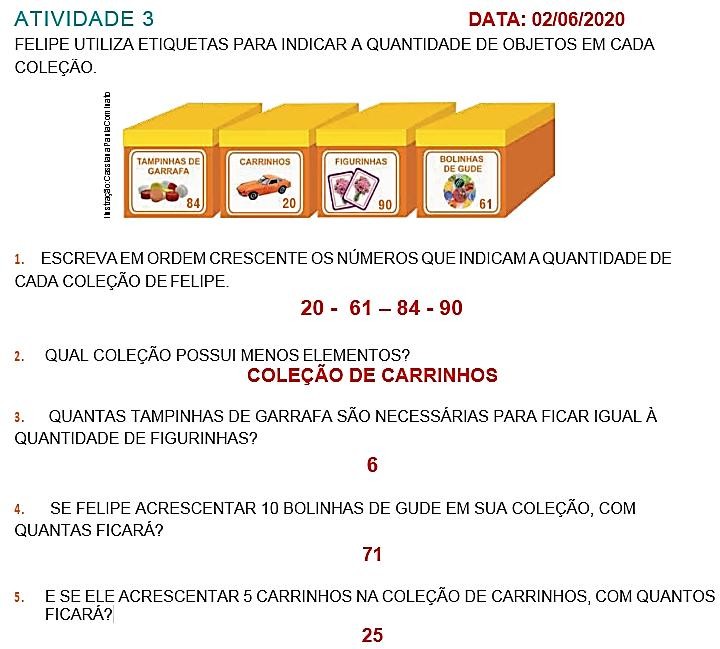 Apostila Aprender Sempre (Português)Atividade 3 – Investigar é preciso: animais silvestres na cidade de São Paulo. Resolva os exercícios número 1 e 2.DATA: 02/06/2.020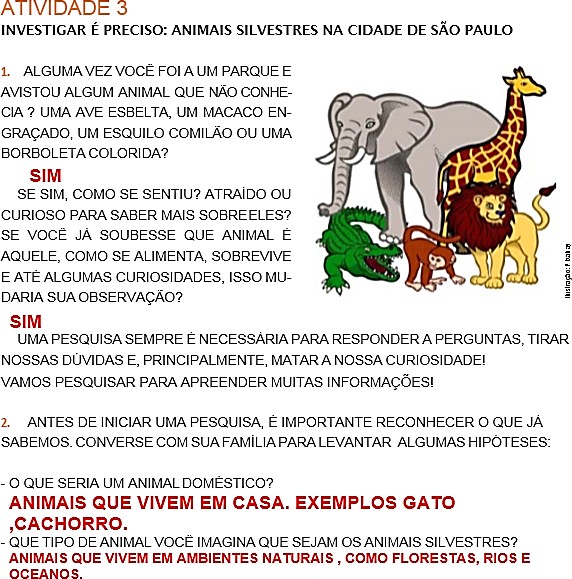 QUARTA-FEIRA (03/06/20)Apostila Aprender Sempre (Português)Atividade 3 – Investigar é preciso: animais silvestres na cidade de São Paulo. Resolva os exercícios número 3 e 4.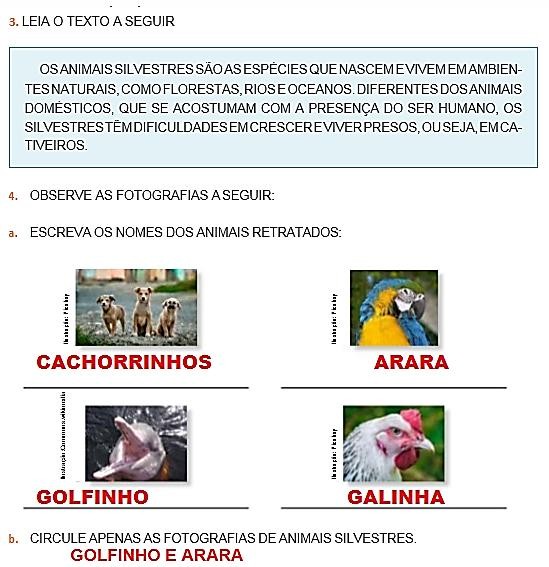 Caderno de casa- Copiar as questões abaixo e colocar data (O3/06/2.020)1–Copieonomedosanimaisabaixoesepareassílabas,conformeomodelodojacaré.Logo após desenhe o animal e sua respectivamoradia.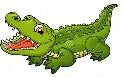 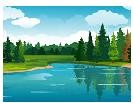 JACARÉ – JA – CA - RÉCACHORRO – CA – CHOR –RO 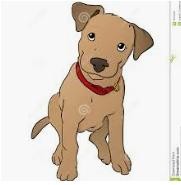 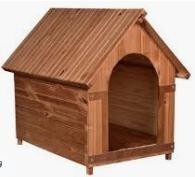 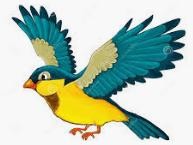 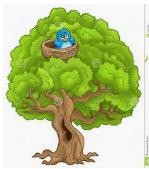 PÁSSARO – PÁS – SA – RO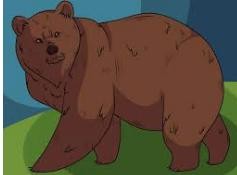 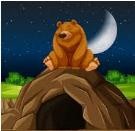 URSO – UR – SOApostila Aprender sempre (Matemática) - Atividade 4 – Numerais de 2 em 2 – Resolva os exercícios 1, 2, 3 e 4.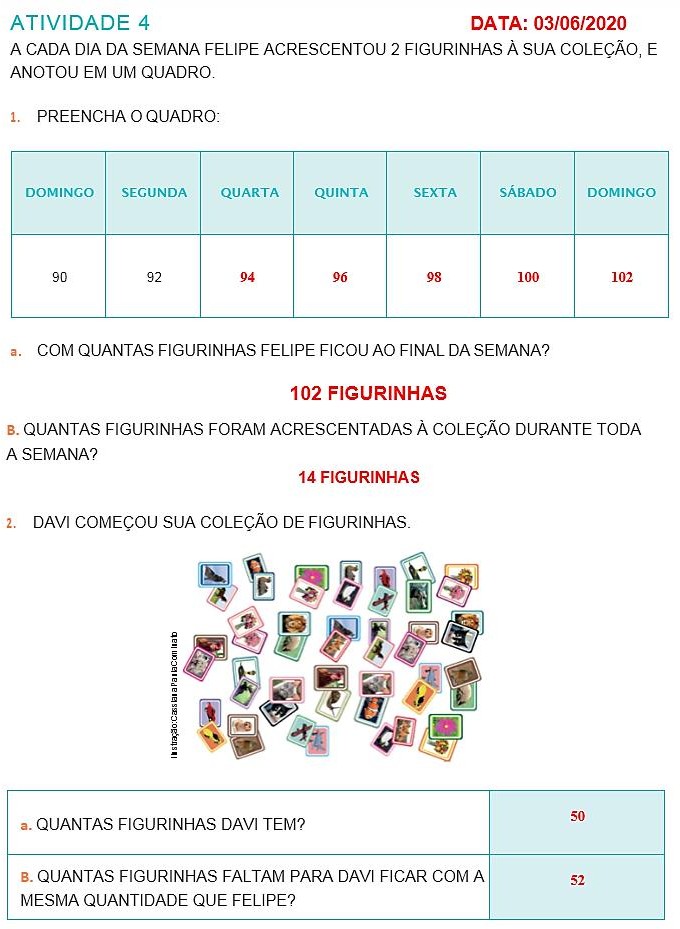 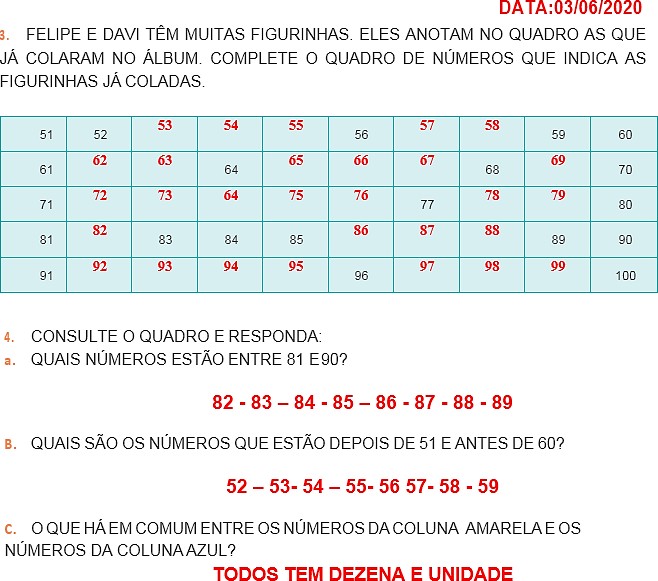 SEGUNDA- FEIRASEGUNDA- FEIRASEGUNDA- FEIRATERÇA- FEIRATERÇA- FEIRATERÇA- FEIRAQUARTA-FEIRACorreção das atividades da apostila Aprender Sempre Português (Atividade 1– exercício 5, 6 e 7) e Matemática (Atividade 2 – exercício 1 e 2).Apostila Aprender Sempre (Português) Atividade 2 – Conhecendo um HAICAI.Resolva os exercícios número 1 e 2 e letra B da outra página.Correção das atividades da apostila Aprender Sempre Português (Atividade 1– exercício 5, 6 e 7) e Matemática (Atividade 2 – exercício 1 e 2).Apostila Aprender Sempre (Português) Atividade 2 – Conhecendo um HAICAI.Resolva os exercícios número 1 e 2 e letra B da outra página.Correção das atividades da apostila Aprender Sempre Português (Atividade 1– exercício 5, 6 e 7) e Matemática (Atividade 2 – exercício 1 e 2).Apostila Aprender Sempre (Português) Atividade 2 – Conhecendo um HAICAI.Resolva os exercícios número 1 e 2 e letra B da outra página.Correção das atividades da apostila Aprender Sempre Português (Atividade2 – exercício 1 e 2) e Matemática (Atividade 1 – exercícios 1,2,3,4 e Atividade 2 – exercícios 1, 2 e 3).Apostila Aprender sempre (Matemática)Continuação - Sequência 2 – As coleções de Felipe.Atividade 3 - Ordem crescente. Contagem de elementos – Resolva os exercícios 1, 2, 3, 4 e 5.Correção das atividades da apostila Aprender Sempre Português (Atividade2 – exercício 1 e 2) e Matemática (Atividade 1 – exercícios 1,2,3,4 e Atividade 2 – exercícios 1, 2 e 3).Apostila Aprender sempre (Matemática)Continuação - Sequência 2 – As coleções de Felipe.Atividade 3 - Ordem crescente. Contagem de elementos – Resolva os exercícios 1, 2, 3, 4 e 5.Correção das atividades da apostila Aprender Sempre Português (Atividade2 – exercício 1 e 2) e Matemática (Atividade 1 – exercícios 1,2,3,4 e Atividade 2 – exercícios 1, 2 e 3).Apostila Aprender sempre (Matemática)Continuação - Sequência 2 – As coleções de Felipe.Atividade 3 - Ordem crescente. Contagem de elementos – Resolva os exercícios 1, 2, 3, 4 e 5.Correção das atividades da apostila Aprender Sempre Português (Atividade 3 – exercícios1 e 2) e Matemática (Atividade 3 – exercícios1,2, 3, 4 e 5).Apostila Aprender Sempre (Português)Atividade 3 – Investigar é preciso: animais silvestres na cidade de São Paulo.Resolva os exercícios número 3 e 4.Caderno de casa- Copiar as questões abaixo e colocar data.1 – Copie o HAICAI, leia e responda:Caderno de casa- Copiar as questões abaixo e colocar data.1 – Copie o HAICAI, leia e responda:Caderno de casa- Copiar as questões abaixo e colocar data.1 – Copie o HAICAI, leia e responda:Caderno de casa- Copiar as questões abaixo e colocar data.1 – Escreva o antecessor e o sucessor dos números abaixo:	132		246		300		97		69		153		299		100		17	Caderno de casa- Copiar as questões abaixo e colocar data.1 – Escreva o antecessor e o sucessor dos números abaixo:	132		246		300		97		69		153		299		100		17	Caderno de casa- Copiar as questões abaixo e colocar data.1 – Escreva o antecessor e o sucessor dos números abaixo:	132		246		300		97		69		153		299		100		17	Cadernodecasa-Copiarasquestõesabaixo e colocardata.1–Copieonomedosanimaisabaixoesepare as sílabas, conforme o modelo do jacaré. Logo após desenhe o animal e suarespectiva moradia.JACARÉ – JA – CA - RÉ 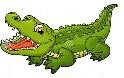 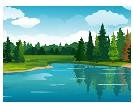 CACHORRO – PÁSSARO – URSO – ABELHA -LEVANDO O CACHORRO O MENINO DA VILA PELO CAMPOSECO.ShikiLEVANDO O CACHORRO O MENINO DA VILA PELO CAMPOSECO.ShikiLEVANDO O CACHORRO O MENINO DA VILA PELO CAMPOSECO.ShikiCaderno de casa- Copiar as questões abaixo e colocar data.1 – Escreva o antecessor e o sucessor dos números abaixo:	132		246		300		97		69		153		299		100		17	Caderno de casa- Copiar as questões abaixo e colocar data.1 – Escreva o antecessor e o sucessor dos números abaixo:	132		246		300		97		69		153		299		100		17	Caderno de casa- Copiar as questões abaixo e colocar data.1 – Escreva o antecessor e o sucessor dos números abaixo:	132		246		300		97		69		153		299		100		17	Cadernodecasa-Copiarasquestõesabaixo e colocardata.1–Copieonomedosanimaisabaixoesepare as sílabas, conforme o modelo do jacaré. Logo após desenhe o animal e suarespectiva moradia.JACARÉ – JA – CA - RÉ CACHORRO – PÁSSARO – URSO – ABELHA -Quantos versos tem o HAICAI?Quantos versos tem o HAICAI?Quantos versos tem o HAICAI?Caderno de casa- Copiar as questões abaixo e colocar data.1 – Escreva o antecessor e o sucessor dos números abaixo:	132		246		300		97		69		153		299		100		17	Caderno de casa- Copiar as questões abaixo e colocar data.1 – Escreva o antecessor e o sucessor dos números abaixo:	132		246		300		97		69		153		299		100		17	Caderno de casa- Copiar as questões abaixo e colocar data.1 – Escreva o antecessor e o sucessor dos números abaixo:	132		246		300		97		69		153		299		100		17	Cadernodecasa-Copiarasquestõesabaixo e colocardata.1–Copieonomedosanimaisabaixoesepare as sílabas, conforme o modelo do jacaré. Logo após desenhe o animal e suarespectiva moradia.JACARÉ – JA – CA - RÉ CACHORRO – PÁSSARO – URSO – ABELHA -Apostila	Aprender	sempreApostila	Aprender	SempreApostila Aprender sempre (Matemática)Atividade 4 – Numerais de 2 em 2 – Resolva os exercícios 1, 2, 3 e 4.(Matemática)Sequência 2 – As coleções de Felipe.Atividade 1 – Contar números – Resolva os exercícios 1, 2, 3 e 4.Atividade 2 – Coleções – Resolva os exercícios 1, 2 e 3.(Matemática)Sequência 2 – As coleções de Felipe.Atividade 1 – Contar números – Resolva os exercícios 1, 2, 3 e 4.Atividade 2 – Coleções – Resolva os exercícios 1, 2 e 3.(Matemática)Sequência 2 – As coleções de Felipe.Atividade 1 – Contar números – Resolva os exercícios 1, 2, 3 e 4.Atividade 2 – Coleções – Resolva os exercícios 1, 2 e 3.(Português)Atividade 3 – Investigar é preciso: animais silvestres na cidade de São Paulo.Resolva os exercícios número 1 e 2.(Português)Atividade 3 – Investigar é preciso: animais silvestres na cidade de São Paulo.Resolva os exercícios número 1 e 2.(Português)Atividade 3 – Investigar é preciso: animais silvestres na cidade de São Paulo.Resolva os exercícios número 1 e 2.Apostila Aprender sempre (Matemática)Atividade 4 – Numerais de 2 em 2 – Resolva os exercícios 1, 2, 3 e 4.